ЧЕРКАСЬКА ОБЛАСНА РАДАР І Ш Е Н Н Я06.03.2020 										№ 36-19/VIIПро зміну найменуванняЧЕРКАСЬКОГО ОБЛАСНОГОЦЕНТРУ ПЕРЕПІДГОТОВКИТА ПІДВИЩЕННЯ КВАЛІФІКАЦІЇПРАЦІВНИКІВ ОРГАНІВДЕРЖАВНОЇ ВЛАДИ,ОРГАНІВ МІСЦЕВОГОСАМОВРЯДУВАННЯ,ДЕРЖАВНИХ ПІДПРИЄМСТВ,УСТАНОВ І ОРГАНІЗАЦІЙВідповідно до пункту 20 частини першої статті 43 Закону України
"Про місцеве самоврядування в Україні", враховуючи статтю 16 та пункт 2 частини четвертої статті 17 Закону України "Про державну реєстрацію юридичних осіб, фізичних осіб-підприємців та громадських формувань", постанову Кабінету Міністрів України від 11.12.2019 № 1036 "Про внесення змін до постанови Кабінету Міністрів України від 16 грудня 2004 р. № 1681", лист Черкаського обласного центру перепідготовки та підвищення кваліфікації працівників органів державної влади, органів місцевого самоврядування, державних підприємств, установ і організацій від 23.01.2020 № 23/01-15, обласна рада в и р і ш и л а:1. Змінити найменування юридичної особи ЧЕРКАСЬКИЙ ОБЛАСНИЙ ЦЕНТР ПЕРЕПІДГОТОВКИ ТА ПІДВИЩЕННЯ КВАЛІФІКАЦІЇ ПРАЦІВНИКІВ ОРГАНІВ ДЕРЖАВНОЇ ВЛАДИ, ОРГАНІВ МІСЦЕВОГО САМОВРЯДУВАННЯ, ДЕРЖАВНИХ ПІДПРИЄМСТВ, УСТАНОВ
І ОРГАНІЗАЦІЙ (ідентифікаційний код юридичної особи 24349167)
на ЧЕРКАСЬКИЙ ОБЛАСНИЙ ЦЕНТР ПІДВИЩЕННЯ КВАЛІФІКАЦІЇ.2. Встановити, що ЧЕРКАСЬКИЙ ОБЛАСНИЙ ЦЕНТР ПІДВИЩЕННЯ КВАЛІФІКАЦІЇ є правонаступником прав та обов’язків ЧЕРКАСЬКОГО ОБЛАСНОГО ЦЕНТРУ ПЕРЕПІДГОТОВКИ ТА ПІДВИЩЕННЯ КВАЛІФІКАЦІЇ ПРАЦІВНИКІВ ОРГАНІВ ДЕРЖАВНОЇ ВЛАДИ, ОРГАНІВ МІСЦЕВОГО САМОВРЯДУВАННЯ, ДЕРЖАВНИХ ПІДПРИЄМСТВ, УСТАНОВ І ОРГАНІЗАЦІЙ.3. Контроль за виконанням рішення покласти на постійну комісію обласної ради з питань комунальної власності, підприємництва та регуляторної політики.Голова		А. ПІДГОРНИЙ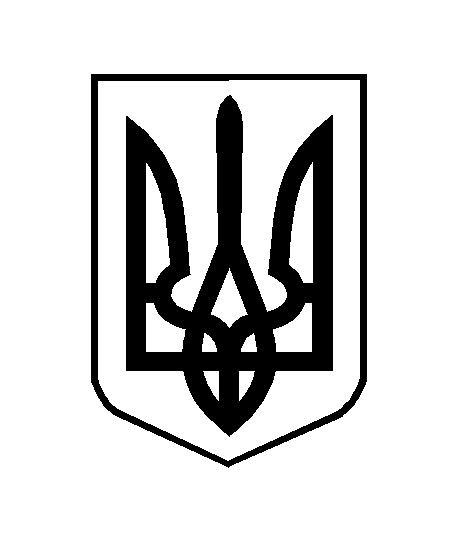 